PONAVLJANJE GRADIVAŠto su svjetlosni izvori?_____________________________________________________________________Ravno je zrcalo svaka _____________ i glatka površina nekog tijela koja ____________ svjetlost.Što se događa sa svjetlošću kada prelazi iz zraka u vodu?_____________________________________________________________________U sljedećim rečenicama zaokružite je li tvrdnja točna ili netočna.a) Udubljeno zrcalo daje samo umanjenu sliku predmeta.                    T     Nb) Potpuno odbijanje svjetlosti ili totalna refleksija moguća je pri prijelazu svjetlosne zrake iz zraka u vodu.                       T     NKolika je jakost konvergentne leće žarišne daljine ?Nacrtajte i opišite sliku predmeta P koja nastaje s pomoću sabirne leće.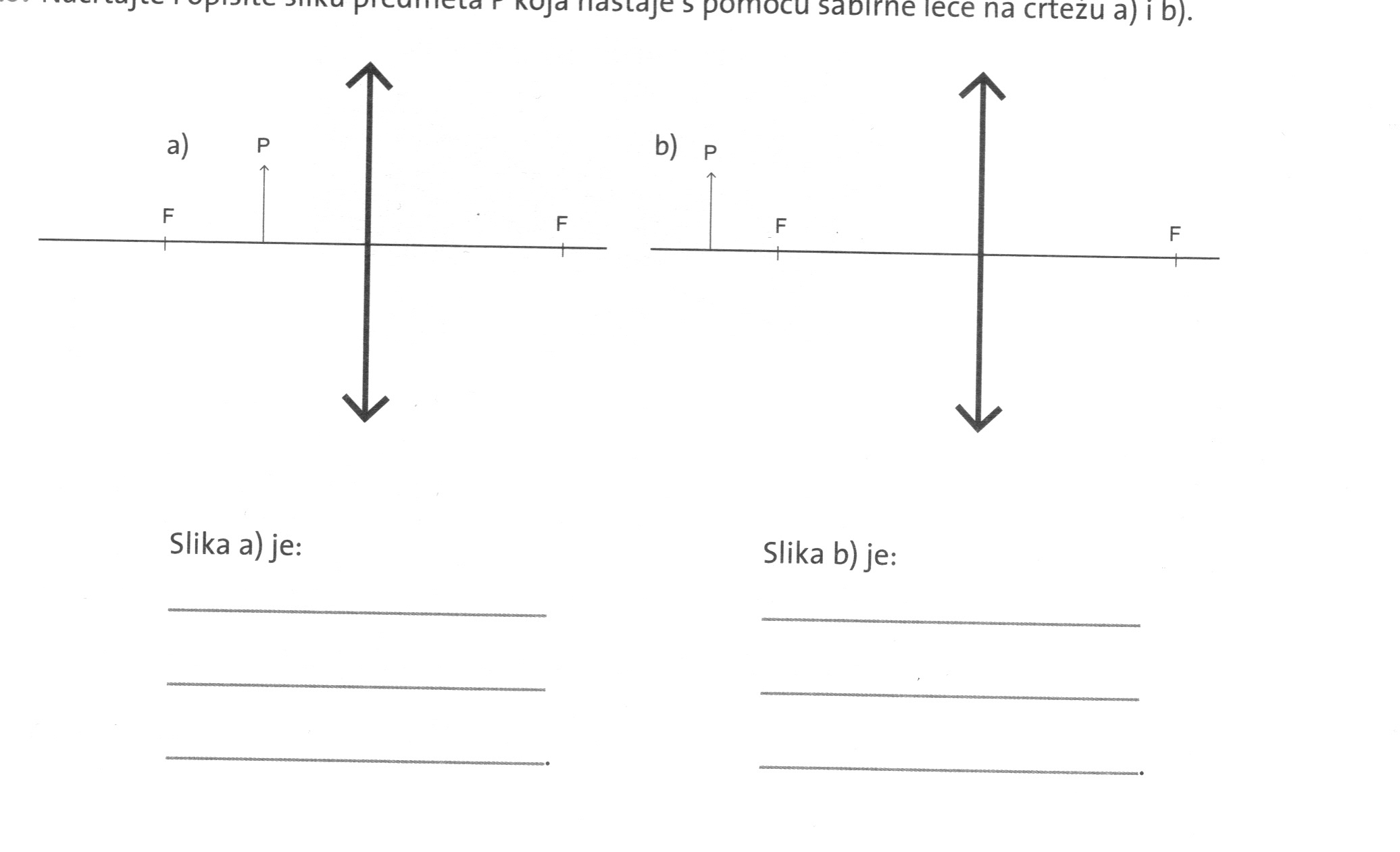 Slika je:___________________________________________________NAPOMENA:JOŠ JEDNOM POZIVAM UČENIKE KOJI MI DOSAD NIŠTA NISU POSLALI, DA TO UČINE U NAJKRAĆEM MOGUĆEM PERIODU.Urađene zadatke dostaviti nastavnici na mail: marija.vucic@oscerin.com